1871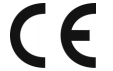 BULJAN CESTE d.o.o. Troska bb71260 Kreševo, Bosna i Hercegovina161871 – CPR – 0247EN 12899-1:2007bc-osmz 90-1Ploča znaka jednakostranični osmerokut 900x900 mm, s materijalima primjenjenim za fiksni vertikalni prometni znak, dvostruko povijenih rubovaOtpornost na horizontalna opterećenja -Pričvršćavanje – Zadovoljava (materijal – čelik)Utjecaji vjetra – WL1Privremena deformacija - savijanje – TDB4Dinamičko opterećenje snijega – DSL2Opterećenje – PL2Trajna deformacija – ZadovoljavaParcijalni koeficijent sigurnosti – PAF1Karakteristike vidljivostiDnevna kromatičnost i faktor osvjetljenosti – B1 & B2Koeficijent retrorefleksije – RA1TrajnostOtpornost materijala lica znaka na udar – ZadovoljavaOtpornost na koroziju – Aluminij, SP1